Comune di Cavaria con Premezzo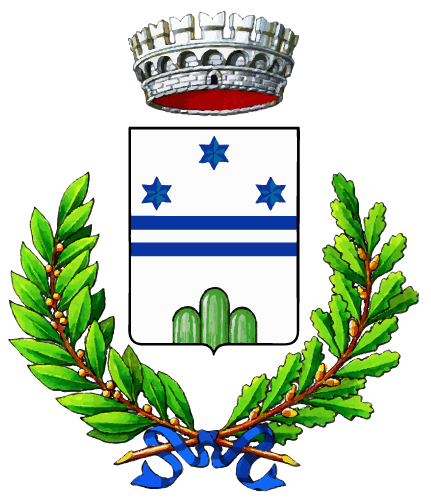 Provincia di VareseAllo Sportello Unico Attività Produttive di 	Protocollo n. ....................... Data di protocollazione ........./......../............N.B. Copia della Scia dovrà essere presentata alla CC.I.AA. entro i termini di legge per gli adempimenti connessi al Registro Imprese.L’istanza di autorizzazione verrà trasmessa dal SUAP alla Regione territorialmente competente.Il sottoscritto ................................................................. nato a ............................................ il ......./....../............Nazionalità ................................ residente in ....................................... Via ........................................ n. ..........Telefono ........................................................... casella PEC .............................................................................nella sua qualità di:	titolare della omonima ditta individuale	legale rappresentante della società .......................................................................................................avente sede ....................................................................CF/P.IVA .........................................................................Nr. di iscrizione al Registro Imprese .................................... del ......./....../............SEGNALAin relazione al disposto degli artt 19 e 19bis, c.3, Legge n. 241/1990 e del D.Lgs. n. 222/2016, Tabella A), punto 1.10, Attività n. 37)A tal fine,consapevole che chi rilascia una dichiarazione falsa, anche in parte, perde i benefici eventualmente conseguiti e subisce sanzioni penaliDICHIARAdi essere in possesso dei requisiti morali prescritti dall’art. 71 D.Lgs. n. 59/2010 e s.m.i. e che nei propri confronti non sussistono cause di decadenza o sospensione previste dal D.Lgs. n. 159/2011, art. 67;solo in caso di società: che le persone sotto elencate sono in possesso dei requisiti morali prescritti dalla vigente normativa e che nei propri confronti non sussistono cause di decadenza o sospensione previste dal D.Lgs. 159/2011, art. 67: legale rappresentante: ..................................................................;socio: ............................................................................................; altro: ..............................................................................................;di essere consapevole che, per effetto della concentrazione dei regimi amministrativi di cui all’art. 19bis della L. 241/90, ai fini avvio dell’attività di produzione, trasformazione e distribuzione di prodotti di origine animale in esercizio di vicinato, occorre produrre la presente Scia condizionata, comprendente la Scia per l’apertura dell’esercizio di vicinato, più l’istanza di autorizzazione per la produzione, trasformazione e distribuzione di prodotti di origine animale (che è trasmessa a cura del Suap alla regione);di essere consapevole che l’attività di produzione, trasformazione e distribuzione di prodotti di origine animale in esercizio di vicinato, non può essere iniziata fino al rilascio dell’autorizzazione da parte della Regione;di essere a conoscenza di tutte le norme e condizioni relative all’esercizio dell’attività di produzione, trasformazione e distribuzione di prodotti di origine animale, impegnandosi a produrre la documentazione che il Comune riterrà necessario acquisire e fornire ogni notizia utile nei termini e modalità richiesti;di essere consapevole, ai sensi degli articoli 75 e 76 del D.P.R. 445/2000, che nel caso in cui la Segnalazione contenga false o mendaci dichiarazioni, fatte salve le sanzioni previste dal vigente Codice Penale, essa verrà annullata d'ufficio e in toto ai sensi delle vigenti disposizioni di legge;di essere informato, tramite apposita informativa resa disponibile dall’ente a cui è indirizzato il presente documento, ai sensi e per gli effetti degli articoli 13 e seg. del Regolamento Generale sulla Protezione dei Dati (RGPD-UE 2016/679), che i dati personali raccolti saranno trattati, anche con strumenti informatici, esclusivamente nell’ambito del procedimento per il quale la presente istanza/dichiarazione viene resa;di allegare alla presente, copia della documentazione richiesta dalla modulistica comunale.ALLEGA, a pena di irricevibilità della Segnalazione:quietanza di versamento diritti di segreteria (qualora previsti…);copia documento di identità;copia permesso di soggiorno o carta di soggiorno del firmatario (per cittadini extracomunitari, anche per chi è stato riconosciuto rifugiato politico; se il permesso scade entro 30 giorni: copia della ricevuta della richiesta di rinnovo);procura speciale (solo per le pratiche presentate on-line da un soggetto intermediario);SCIA per l’apertura dell’esercizio di vicinato;Istanza di autorizzazione per la produzione, trasformazione e distribuzione di prodotti di origine animale.Data ......./....../............Documento firmato digitalmente ai sensi delle vigenti disposizioni di legge.Produzione, trasformazione e distribuzione di prodotti di origine animale (macelli, caseifici, prodotti ittici, uova e altro)SEGNALAZIONE CERTIFICATA DI INIZIO ATTIVITÀ CONDIZIONATA (artt. 19 e 19bis, c.3, L. n. 241/1990 e D.Lgs. n. 222/2016, Tabella A), punto 1.10, Attività n. 37L’AVVIO DELL’ATTIVITÀ DI PRODUZIONE, TRASFORMAZIONE E DISTRIBUZIONE DI PRODOTTI DI ORIGINE ANIMALE (MACELLI, CASEIFICI, PRODOTTI ITTICI, UOVA E ALTRO) IN ESERCIZIO DI VICINATO 	